ASMENINĖ INFORMACIJALaimutė PapartienėDegaičių skg..2, Telšiai (Lietuva), LT – 87108 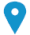    Darbo  (+370) 444 60231                       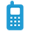  l.papartiene@gmail.com 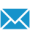 Gimimo data 1960 – 11 - 02 | Pilietybė lietuvėDARBO PATIRTIS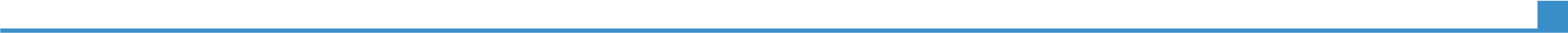                   1996-01-15 - Šiuo metu                   1993-06-01 – 1996-01-15                      1989-07-18 – 1993-06-01                    1987-05-19 – 1989-05-11           Direktoriaus pavaduotoja ugdymuiTelšių lopšelis - darželis “Saulutė”Dariaus ir Girėno 4, Telšiai, LT- 87353https://www.saulutetelsiai.lt/AuklėtojaTelšių m. lopšelis-darželis “Vaivorykštė”Auklėtoja                  1996-01-15 - Šiuo metu                   1993-06-01 – 1996-01-15                      1989-07-18 – 1993-06-01                    1987-05-19 – 1989-05-11           Telšių m. vaikų lopšelis-darželis “Žemaitukas”AuklėtojaKapsuko m. vaikų lopšelis-darželis Nr.11.                  1996-01-15 - Šiuo metu                   1993-06-01 – 1996-01-15                      1989-07-18 – 1993-06-01                    1987-05-19 – 1989-05-11           1986-11-24 – 1987-03-31AuklėtojaMongolijos LR, karinis miestelis vidurinė mokykla Nr.22.1986-11-24 – 1987-03-311981-09-15 – 1983-08-22 Auklėtoja 1981-09-15 – 1983-08-22 Klaipėdos m. vaikų lopšelis-darželis Nr.49.1979-09-01 – 1981-08-19AuklėtojaKapsuko m. vaikų lopšelis-darželis Nr.3.1979-09-01 – 1981-08-19IŠSILAVINIMAS IR KVALIFIKACIJA                                   1982-1985 m.                          Ikimokyklinė pedagogika ir psichologija. Ikimokyklinės pedagogikos ir psichologijos dėstytojo, ikimokyklinio auklėjimo metodininko kvalifikacija.Šiaulių K.Preikšo pedagoginis institutas, Šiauliai (Lietuva) ASMENINIAI GEBĖJIMAIGimtoji kalbalietuviųlietuviųlietuviųlietuviųlietuviųKitos kalbosSUPRATIMASSUPRATIMASKALBĖJIMASKALBĖJIMASRAŠYMASKitos kalbosKlausymasSkaitymasBendravimas žodžiuInformacijos pateikimas žodžiurusųC1C1C1C1C1anglų A2A2A2A2                 A2Lygmenys: A1 ir A2: pradedantis  vartotojas - B1 ir B2: pažengęs vartotojas - C1 ir C2: įgudęs vartotojasBendrieji Europos  kalbų  metmenysLygmenys: A1 ir A2: pradedantis  vartotojas - B1 ir B2: pažengęs vartotojas - C1 ir C2: įgudęs vartotojasBendrieji Europos  kalbų  metmenysLygmenys: A1 ir A2: pradedantis  vartotojas - B1 ir B2: pažengęs vartotojas - C1 ir C2: įgudęs vartotojasBendrieji Europos  kalbų  metmenysLygmenys: A1 ir A2: pradedantis  vartotojas - B1 ir B2: pažengęs vartotojas - C1 ir C2: įgudęs vartotojasBendrieji Europos  kalbų  metmenysLygmenys: A1 ir A2: pradedantis  vartotojas - B1 ir B2: pažengęs vartotojas - C1 ir C2: įgudęs vartotojasBendrieji Europos  kalbų  metmenysBendravimo gebėjimaiPagrindinės mano socialinių įgūdžių kompetencijos, tai gebėjimas bendrauti, telkiant komandas, motyvuoti darbuotojus analizuoti ir įsivertinti savo veiklą, bendradarbiavimas su mokyklos savivaldos institucijomis,  gebėjimas spręsti konfliktus ir konfliktines situacijas.Skatinu mokyklos bendruomenės narius dalyvauti rajono, respublikiniuose, tarptautiniuose projektuose. Kartu su komanda rengiu medžiagą mokyklos pristatymui susitikimuose, ją sisteminu.  Nuo 2010m. dalyvaujame Lietuvos lopšelių-darželių, turinčių “Saulutė” pavadinimą, veikloje. 2017-2018m.m. dalyvavome trumpalaikiame eTwining projekte „100 liaudies žaidimų Estijos vaikams“. Sudarytos sąlygos mokyklos bendruomenei, susipažinti su Europos šalių švietimo politika, bendraujant  kitų kultūrų aplinkoje per tarrptautinį Comenius projektą “Tegul šypsena būna tavo skėtis” (2013-2015). Tobulinau bendravimo ir ugdymo(si) aplinkų kūrimo kompetenciją, dalyvavaudama edukacinėje išvykoje “Edukacinių aplinkų panaudojimo ugdymui patirtis Lenkijos švietimo ir kultūros įstaigose: Mazovijos Minsko atvejis” (Nr.18KR-782). Įgytą patirtį taikiau mokyklos veikloje.Tobulinau bendravimo gebėjimus seminaruose: “Efektyvus bendravimas ir bendradarbiavimas ugdymo procese. Vidinės dalykinės komunikacijos modeliai ir būdai mokykloje” (TŠC Nr.15KR-1493) “Komunikacinių ir vadybinių gebėjimų plėtra”. (paž. Nr. 14183)Organizaciniai ir vadovavimo gebėjimaiGebu sutelkti komandas, darbo grupes ir joms vadovauti, rengiant mokyklos strateginius planus, metinius veiklos planus, projektus ir juos įgyvendinant.  Skaičiau pranešimą respublikinėje metodinėje-praktinėje konferencijoje “Ikimokyklinio ugdymo organizavimas. Ugdome kitaip” Alytuje (AP Nr.078-2454).Skaičiau pranešimą rajono ikimokyklinio ugdymo mokytojams “Sveikatos kompetencijos ugdymo pasiekimai ir jų vertinimas”. (TŠC paž. Nr. 15MV – 040).Dalyvavau tarptautinėje konferencijoje “Sveikas vaikas – sveika šeima – sveika bendruomenė”. Dalinausi gerąja patirtimi tema “Mokyto ir tėvų sąveika, saugant ir stiprinant vaiko sveikatą”.Skleidžiau gerąją mokyklos patirtį rajono, respublikos leidiniuose, internetinėje svetainėje. Vadybines kompetencijas plėtojau vertindama rajono pedagogų, siekiančių aukštesnės kvalifikacinės kategorijos, praktinę veiklą. (Telšių švietimo ir sporto skyriaus vedėjo įsakymas Nr.V4-107).Dalyvavau darbo grupėje, vertinant rajono ikimokyklinio ugdymo įstaigų papildytas ugdymo programas. (Įsak. Nr..ŠV-91, 2016-06-20). Skaitmeninis gebėjimasĮSIVERTINIMASĮSIVERTINIMASĮSIVERTINIMASĮSIVERTINIMASĮSIVERTINIMASSkaitmeninis gebėjimasInformacijosapdorojimasKomunikacijaTuriniokūrimasSaugumasProblemų sprendimasĮgudęs vartotojasĮgudęs vartotojasĮgudęs vartotojasĮgudęs vartotojasPažengęs vartotojasSkaitmeniniai gebėjimai – Savęs įvertinimo lentelėSkaitmeniniai gebėjimai – Savęs įvertinimo lentelėSkaitmeniniai gebėjimai – Savęs įvertinimo lentelėSkaitmeniniai gebėjimai – Savęs įvertinimo lentelėSkaitmeniniai gebėjimai – Savęs įvertinimo lentelė“Mikrosift publisher 2010 – trumpas kelias nuo idėjos iki rezultato” (Nr.18KR-1061); “Kompiuterinis raštingumas” ( Nr. 16248; Nr.. ESF-2L-T0083) “Mikrosift publisher 2010 – trumpas kelias nuo idėjos iki rezultato” (Nr.18KR-1061); “Kompiuterinis raštingumas” ( Nr. 16248; Nr.. ESF-2L-T0083) “Mikrosift publisher 2010 – trumpas kelias nuo idėjos iki rezultato” (Nr.18KR-1061); “Kompiuterinis raštingumas” ( Nr. 16248; Nr.. ESF-2L-T0083) “Mikrosift publisher 2010 – trumpas kelias nuo idėjos iki rezultato” (Nr.18KR-1061); “Kompiuterinis raštingumas” ( Nr. 16248; Nr.. ESF-2L-T0083) “Mikrosift publisher 2010 – trumpas kelias nuo idėjos iki rezultato” (Nr.18KR-1061); “Kompiuterinis raštingumas” ( Nr. 16248; Nr.. ESF-2L-T0083) Pagrindiniai gebėjjimai darbo su Microsoft Word, Power Point, Microsoft Publisher programomis, Excel skaičiuoklės programos principai. Darbo patirtis duomenų teikimo ir duomenų srauto valdymo srityse: darbas su mokinių, mokytojų registrais, SVIS sistemos statistinių duomenų rengimas  ir pan.IT sistemos valdymas, informacijos viešinimas soc. tinkluose.Pagrindiniai gebėjjimai darbo su Microsoft Word, Power Point, Microsoft Publisher programomis, Excel skaičiuoklės programos principai. Darbo patirtis duomenų teikimo ir duomenų srauto valdymo srityse: darbas su mokinių, mokytojų registrais, SVIS sistemos statistinių duomenų rengimas  ir pan.IT sistemos valdymas, informacijos viešinimas soc. tinkluose.Pagrindiniai gebėjjimai darbo su Microsoft Word, Power Point, Microsoft Publisher programomis, Excel skaičiuoklės programos principai. Darbo patirtis duomenų teikimo ir duomenų srauto valdymo srityse: darbas su mokinių, mokytojų registrais, SVIS sistemos statistinių duomenų rengimas  ir pan.IT sistemos valdymas, informacijos viešinimas soc. tinkluose.Pagrindiniai gebėjjimai darbo su Microsoft Word, Power Point, Microsoft Publisher programomis, Excel skaičiuoklės programos principai. Darbo patirtis duomenų teikimo ir duomenų srauto valdymo srityse: darbas su mokinių, mokytojų registrais, SVIS sistemos statistinių duomenų rengimas  ir pan.IT sistemos valdymas, informacijos viešinimas soc. tinkluose.Pagrindiniai gebėjjimai darbo su Microsoft Word, Power Point, Microsoft Publisher programomis, Excel skaičiuoklės programos principai. Darbo patirtis duomenų teikimo ir duomenų srauto valdymo srityse: darbas su mokinių, mokytojų registrais, SVIS sistemos statistinių duomenų rengimas  ir pan.IT sistemos valdymas, informacijos viešinimas soc. tinkluose.